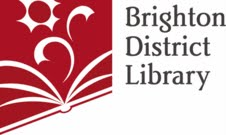 PRESS FOR IMMEDIATE RELEASEContact: Margaret VergithMedia Relations Coordinatormrvergith@brightonlibrary.infoLIVINGSTON READS Invites YOU to Read!Brighton, MI – February24, 2020 - The All-Girl Filling Station’s Last Reunion by Fannie Flagg is this year’s top pick for Livingston Reads which runs March 1 to April 30. The “One Book, One Community” project is offered by the six Livingston County Libraries (Brighton, Fowlerville, Hamburg, Hartland, Howell, and Pinckney). The project encourages residents of Livingston County to read for pleasure, creates community through reading, and promotes the exploration of ideas, knowledge, and a love of Michigan! Flagg, a New York Times bestselling author of Fried Green Tomatoes at the Whistle Stop Cafe’, enjoys telling a good family drama and The All-Girl Filling Station’s Last Reunion doesn’t disappoint. Her story begins when Mrs. Sookie Poole has married off the last of her daughters and is looking forward to relaxing. The only thing left to contend with now is her mother, the formidable, overbearing, and imposing matron Lenore Simmons Krackenberry. One day, quite by accident, Sookie discovers a shocking secret about her mother’s past that suddenly calls into question everything she knew about herself, her family, and her future. Each Library has received five copies of the book to hand out to patrons or hide around their community. Follow your library on social media and look for posts containing clues as to where books may be hidden. Books are tracked using bookcrossing.com. If you find a book, log it on the website, and track where it travels. Instructions are included on the front and inside cover of each book.This year, each library will have a drawing for a gas card (6 in total). Patrons just need to attend an event at any library and fill out an entry form. The more events you attend, the better your chances of winning. Patrons are welcome, and encouraged, to attend events at other libraries in Livingston County. Throughout March and April, the libraries will present a series of programs that complement the theme of the book. Visit each library’s website for additional programs and events, and to register. To get you started, here is a sampling of an event from each library. Hartland’s Cromaine District LibraryRosie, A Detroit Herstory – Author Visit with Bailey Sisoy Isgro, March 2, 7-8 p.m., Village Community RoomHear the story of women workers during World War ll. Written for ages 8-12, the book’s content is important to the understanding of the many contributions women made during the War and the challenges they faced when the men came home. Books for sale and signing. Register online or by phone beginning February 27. For all ages.Brighton District Library Irene Miller: Holocaust Survivor, March 16, 7-8:30 p.m. Miller will share her survival journey about which little is known or written. Labor camps, malaria, and orphanages are all part of Miller’s harrowing story. It’s a tale of courage, determination, perseverance, and the power of the human spirit. Miller’s memoir will be available to purchase after the program. Registration begins March 2.  Hamburg Township LibraryWomen Airforce Service Pilots (WASPS), April 13, 6:30 p.m.Alison Beatty from Yankee Air Museum will discuss the importance of the Women Airforce Service Pilots (WASPS) during WWll.  Pinckney Community Public LibraryWomen of W.A.S.P., April 18, 10:30 a.m.-12 p.m.Allison Beatty of the Yankee Air Museum will be presenting on the topic of the “Women of W.A.S.P. (Women Airforce Serivice Pilots)”, along with the role women played during World War ll. This free presentation is made possible by the Yankee Air Museum. Donations to the museum would be greatly appreciated.Fowlerlville District LibraryKim Darst: Speaker, Iditarod Competitor, Husky Haven Kennel Owner, Helicopter Pilot and Instructor, April 23, 7-9 p.m. Kim will present on being a woman in the Iditarod and the preparation required, caring for her animals and her experiences flying and teaching others to fly helicopters. A question and answer session will follow Kim’s presentation. A $5 deposit is required to hold a spot for this event. Registration is required and begins April 1. Howell Carnegie District LibraryWhen Amelia Came to Michigan with Program Source International, April 30, 6:30-8 p.m., Meabon RoomIn 1928, after her first transatlantic flight, famed flyer Amelia Earhart made her first of many visits to Michigan to promote the aviation industry and opportunities for women in the field. While there, she set three women’s speed records at the National Air Races at Grosse Isle, crashed at the Michigan State Fairgrounds, christened new model cars for the Hudson Motor Company, and cut the ribbon for the new Continental Airport. Al & Dave Eicher of Program Source International will share these stories and more of the aviation pioneer’s adventures in Michigan. No registration required. For a complete listing of all programs and events available at the six Livingston County Libraries, go to livingstonreads.org. # # #